NOVEMBER (21.11. 2022 – 25. 11. 2022)ALERGENIGLUTEN - Žita, ki vsebujejo gluten:  a - pšenica,  b - ječmen, c - rž, d - pira, e - oves , f - kamutŠOLSKA SHEMA: EU ŠSH - *dodatno »Šolska shema« Evropske unije s podporo EU.        OBROK V
DNEVUDAN V TEDNUZAJTRKDOPOLDANSKA MALICAKOSILOPOPOLDANSKA MALICAPONEDELJEK 21. 11. 2022Topli sendvič (Ga, L), paradižnik, čajGrški jogurt (L), prosena bombetka (Ga), kiviZdrobova juha (Ga, J), makaronovo meso (Ga, J), zeljna solata z bučnim oljemSadje, polnozrnat kruh (Ga, Ge), čajTOREK 22. 11. 2022Polnozrnat kuskus na mleku (L)Rezan sir (L), pirin kruh (Ga), planinski čaj, pomarančaKolerabna juha, goveji golaž (Ga), koruzna polenta, radič z koruzoSadje, pirin kruh (Ga), čajSREDA23. 11. 2022
Carski praženec (G, J, L), čajBio ovseno pecivo (G1a, G1e), bio kefir (L), bio jabolkoBlitvina juha z ajdovo kašo, svinjska pečenka, tlačen krompir, kuhana zelenjava, rdeča pesa (Go)Suho sadje, oreščki (O), čajČETRTEK,24. 11. 2022
Ajdova kaša z rozinami (L)Piščančja salama, koruzni kruh (Ga), kumare, čajŠSH: hruškaKostna juha z rezanci (Ga, J), puranji zrezki v omaki (Ga), kuskus (Ga), zelena solataSadje, koruzni kruh (Ga), čajPETEK,25. 11. 2022Umešana jajca s kislo smetano (J, L), polbel kruh (Ga), čajSezamova pletenica (Ga, L, Ss), mleko (L), bananaKrompirjeva enolončnica (Ga), jogurtovo pecivo (Ga, J, L), sok 100%Sadje, prepečenec (Ga), čaj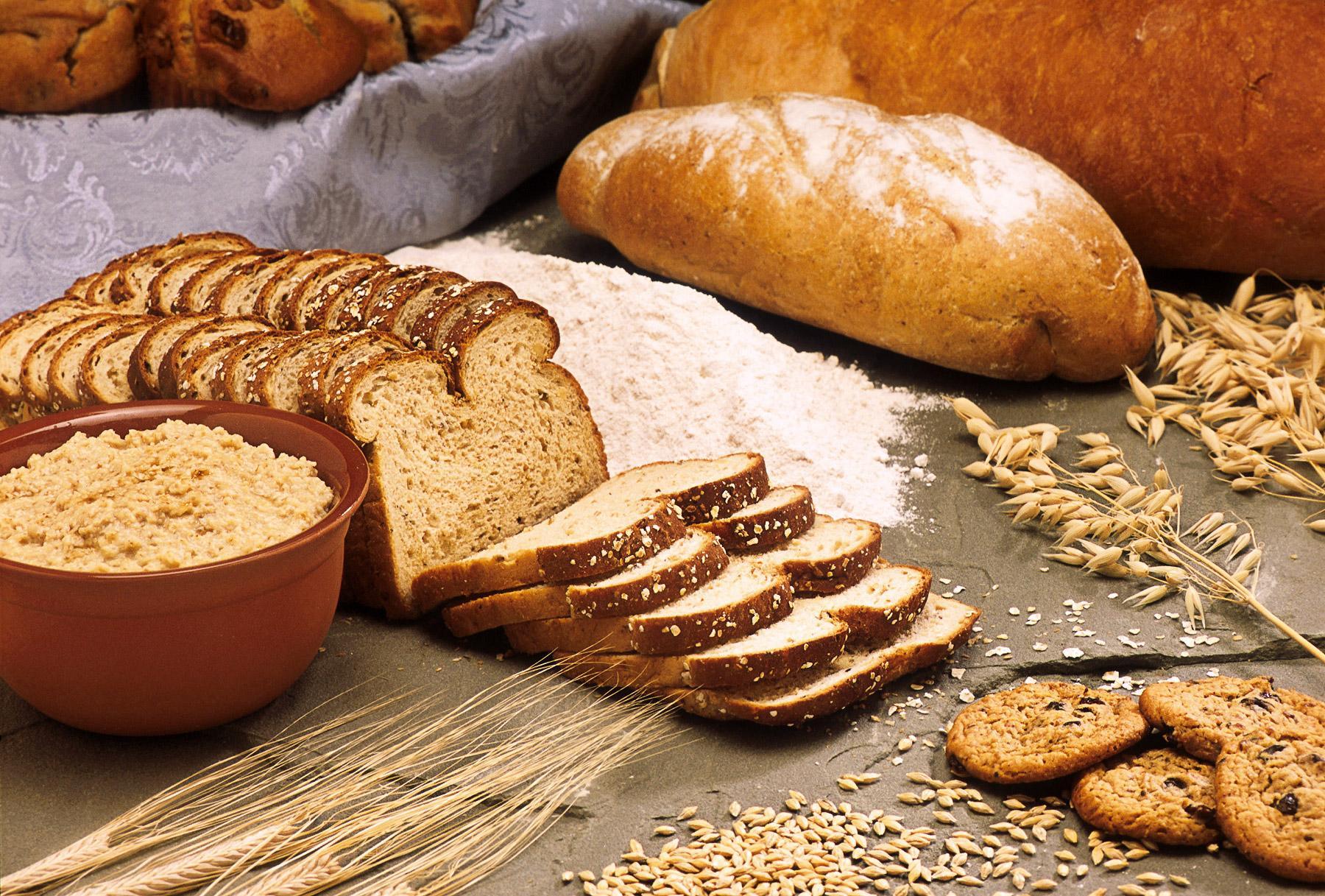 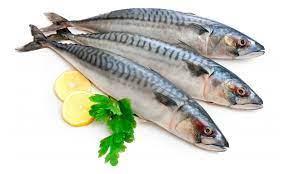 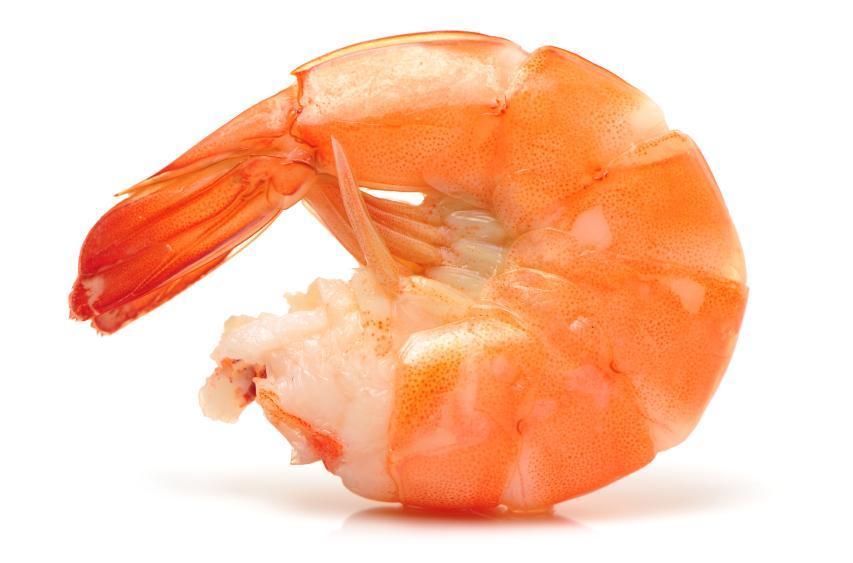 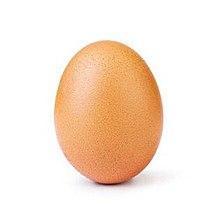 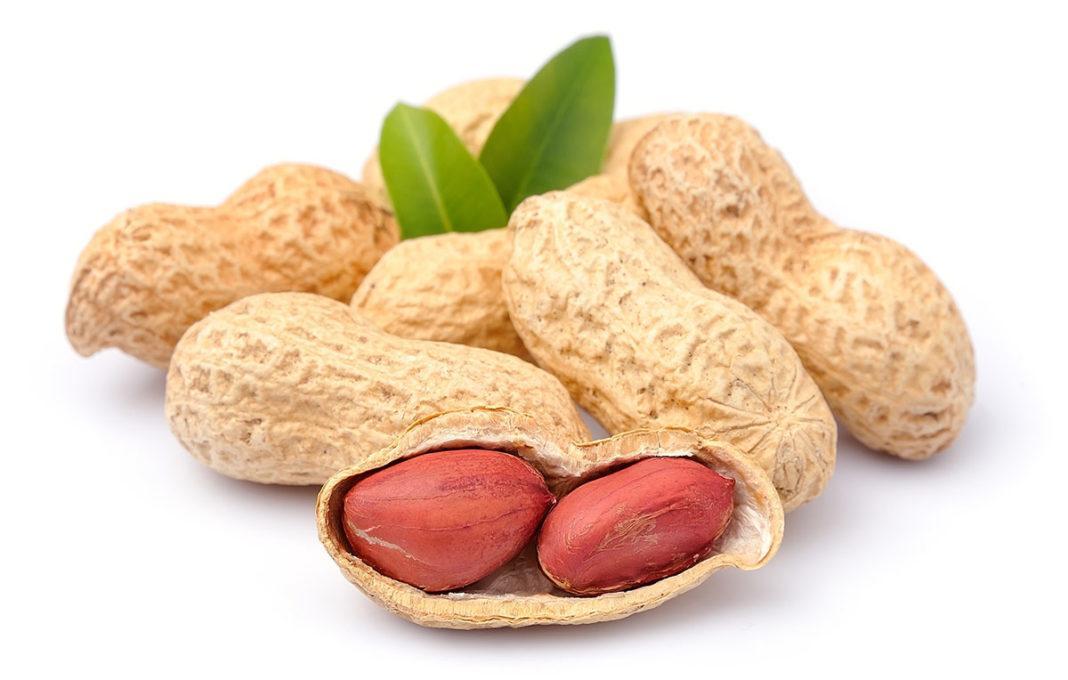 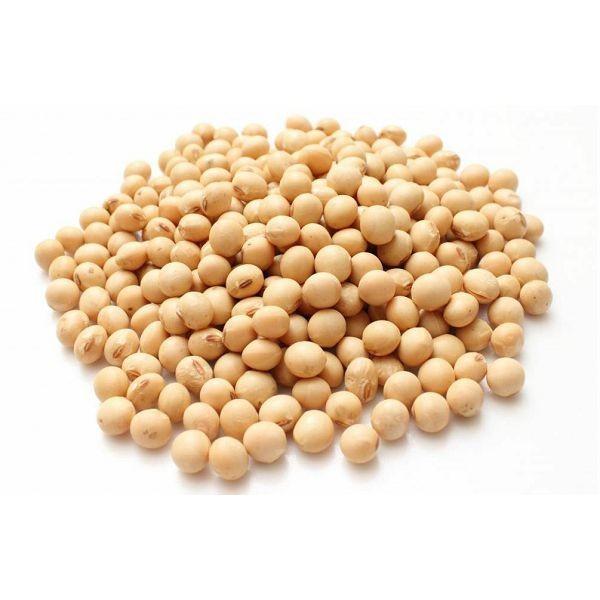 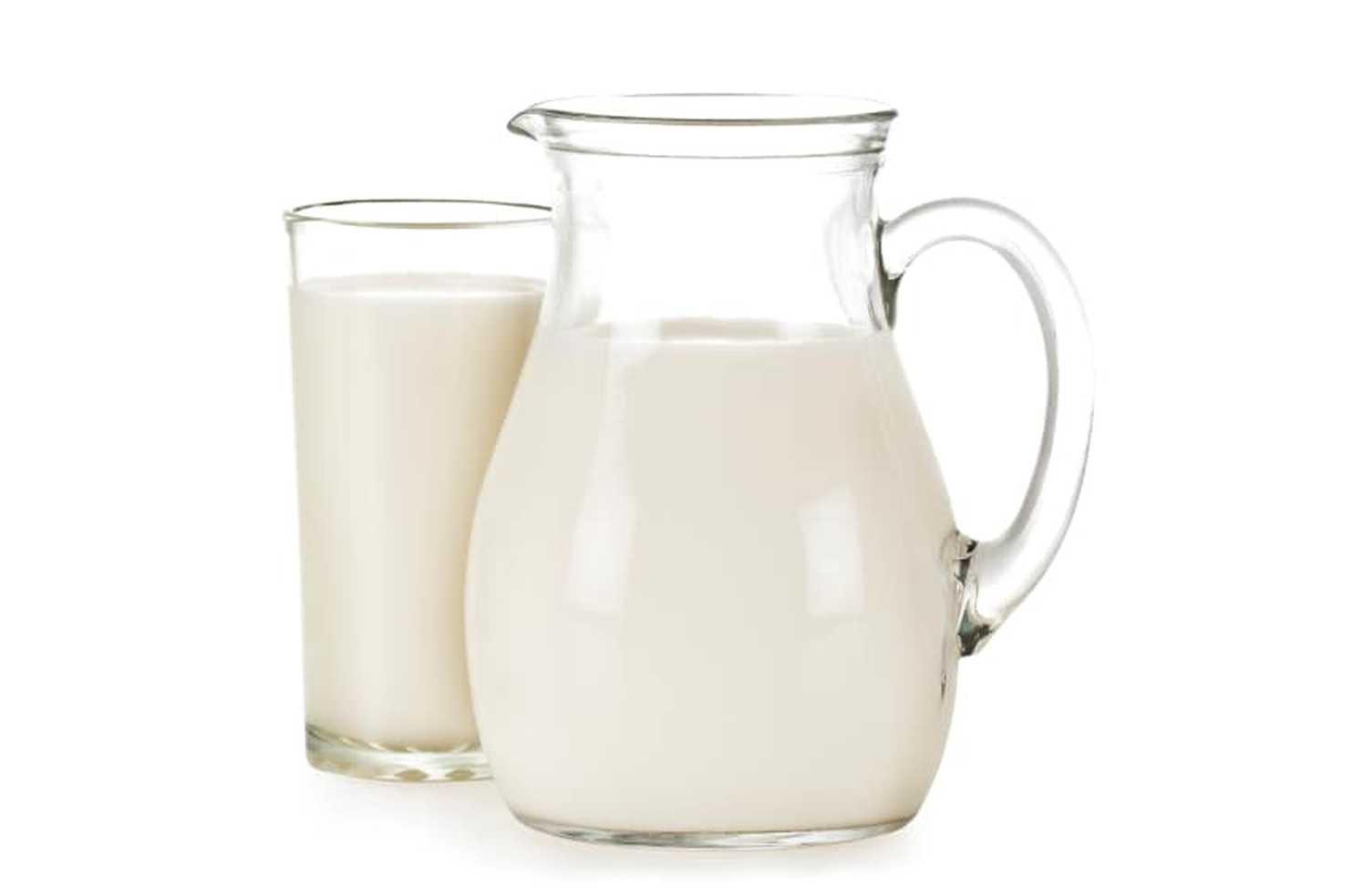 G – GLUTENR1 - RIBER2 - RAKIJ - JAJCAA - ARAŠIDIS - SOJA  L - LAKTOZA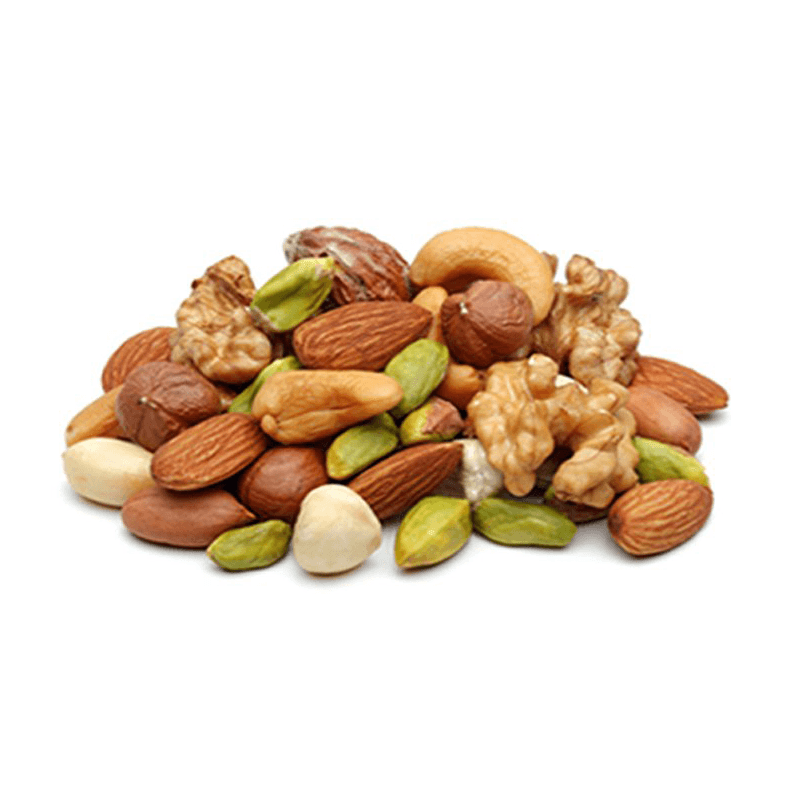 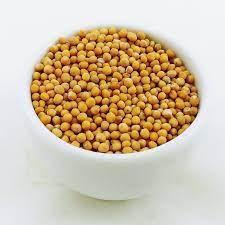 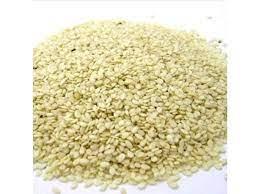 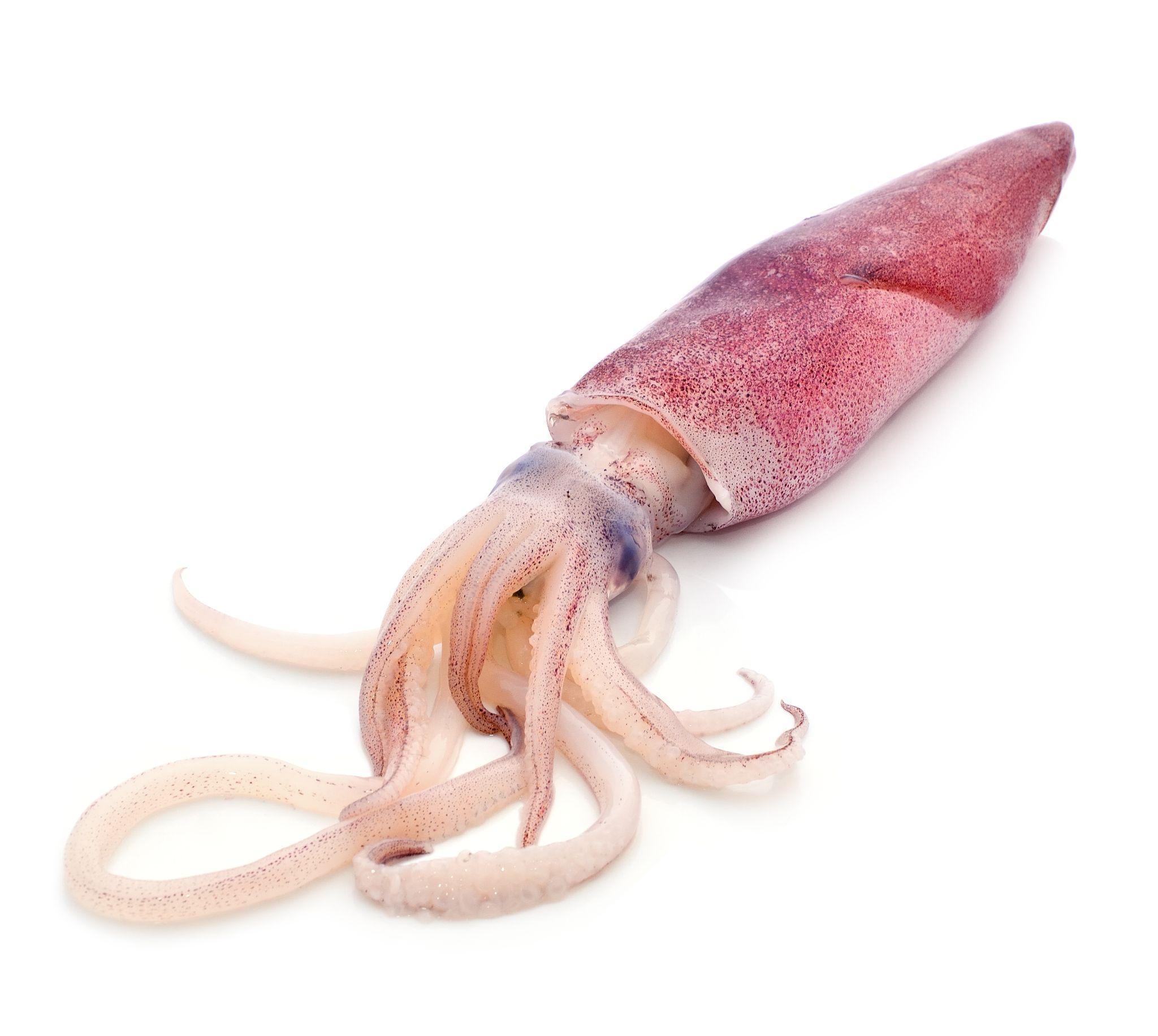 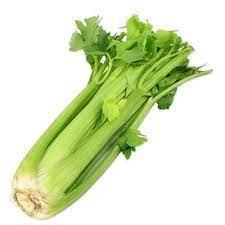 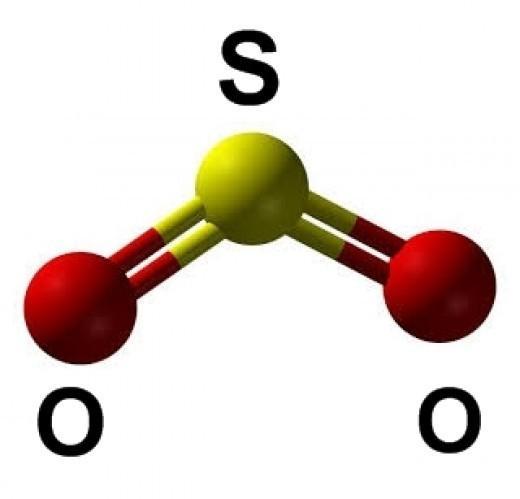 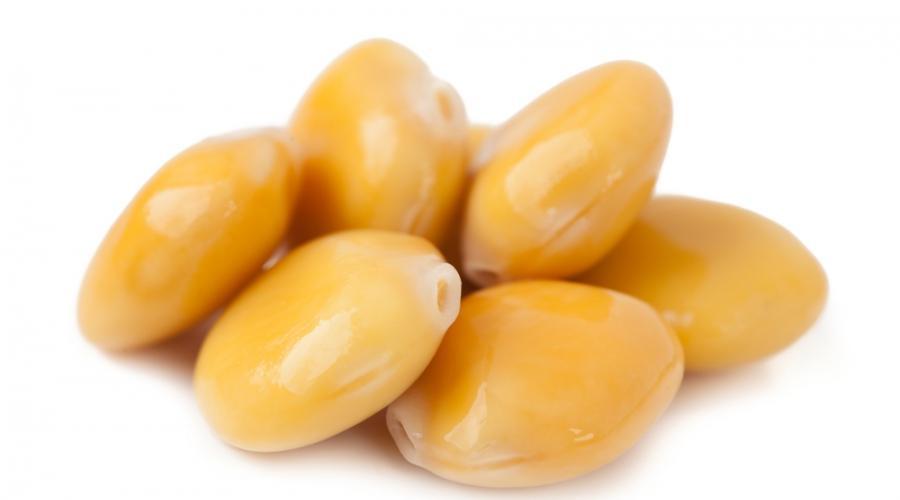 O - OREŠČKIGo - GORČICASs - SEZAMOVO SEMEM - MEHKUŽCIZ - ZELENAŽ - ŽVEPLOV DIOKSIDV - VOLČJI BOB